Ký bởi: Ủy ban nhân dân Quận HàĐôngEmail: hadong@hanoi.gov.vnNgày ký: 14/09/2021 09:12:15 +07:00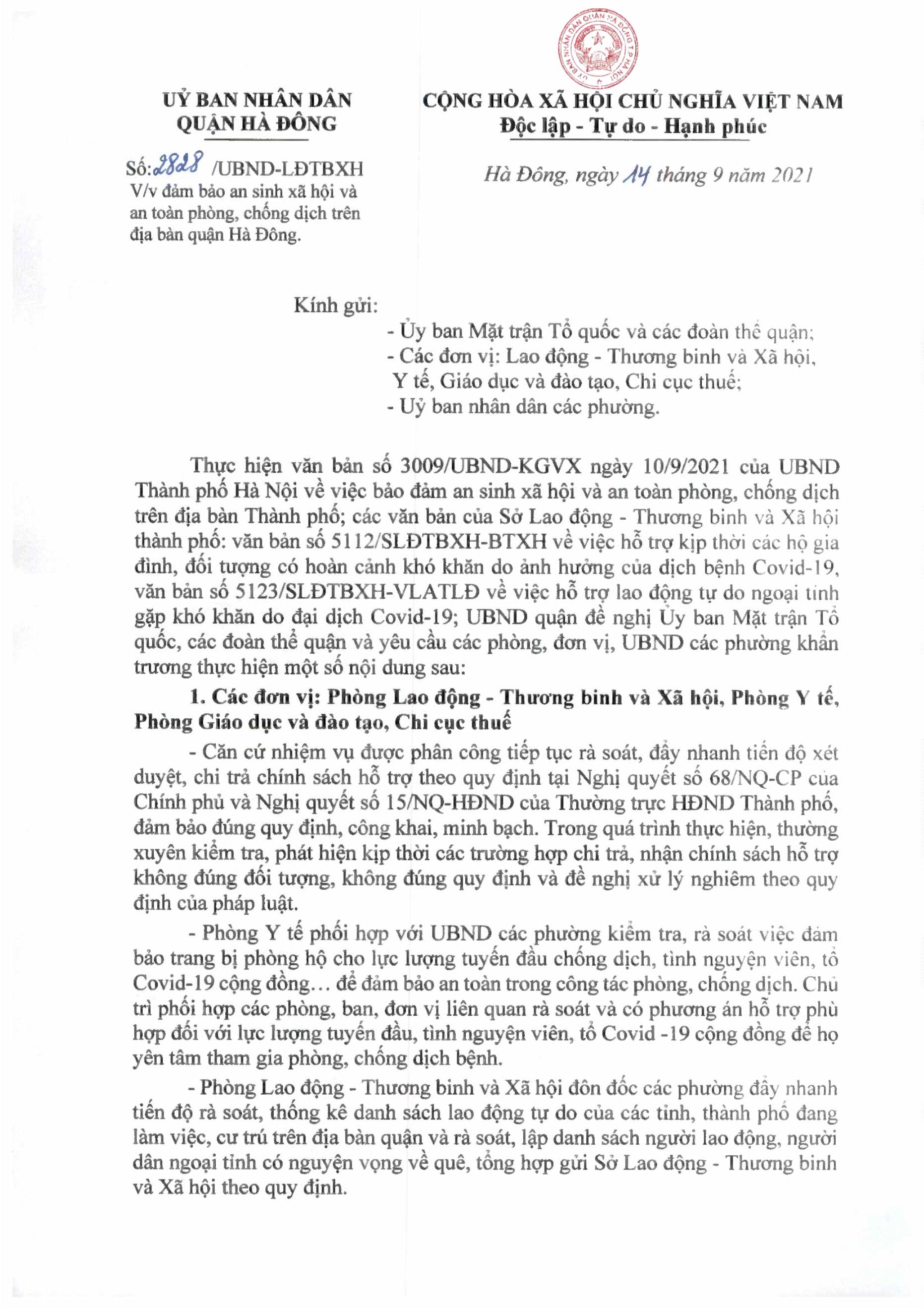 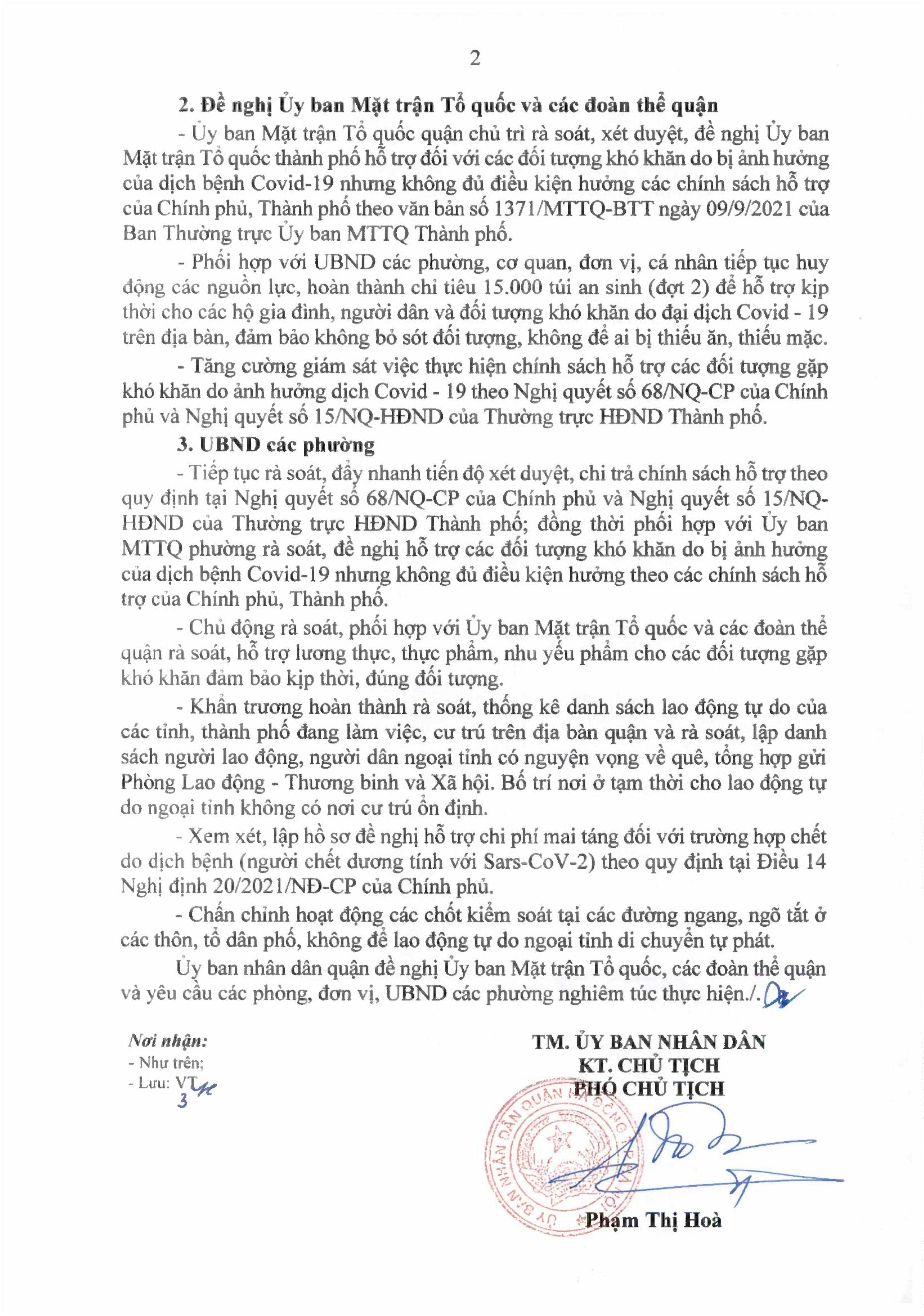 